INDICAÇÃO Nº 1202/2021Sugere ao Poder Executivo Municipal Roçagem e limpeza, na extensão de trecho de chão que liga, Av. Jose Soares de Godoy com Rua Euclides da Cunha, no bairro Jardim Paraiso, neste município. Excelentíssimo Senhor Prefeito Municipal, Nos termos do Art. 108 do Regimento Interno desta Casa de Leis, dirijo-me a Vossa Excelência para sugerir ao setor competente que, promova à Roçagem e limpeza em trecho de chão batido, sequência da Av. Jose Soares de Godoy, que liga os bairros Santa Inês e Santa Rita, neste município.Justificativa:Este vereador foi procurado pelos munícipes dos bairros da região desta via, solicitando em caráter de urgência a roçagem e limpeza da mesma, sendo que o mato se encontra muito alto trazendo insegurança as pessoas que passam pelo local.Plenário “Dr. Tancredo Neves”, em 22 de março de 2021.JESUS                 Valdenor de Jesus G. Fonseca	   -Vereador-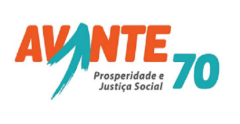 